Домашнее задание от 10.10.20.Новый материал.Прошли расположение ноты "ми" НА КЛАВИАТУРЕ. Нота "ми" на клавиатуре находится СПРАВА от двух чёрных клавиш. Запомнить расположение.Практика.Играть ноты "до" - "ре", взятых последовательно по всей клавиатуре, произнося вслух названия нот;Причём ноту "до" играть толстым пальцем (он же 1-й), а ноту "ре" указательным пальцем. играть ноту "ми" по всей клавиатуре, произнося вслух название. Повторять понятия.Музыкальные звуки - Клавиатура - Октава -Нотный стан - это пять линеечек;Нота - Длительность - "Андрей-воробей"Исполнять песенку со словами и хлопками на каждый слог, выделяя длинные и короткие звуки:АН - ДРЕЙ  -  во - ро - БЕЙ, не го - НЯЙ го - лу - БЕЙ.Исполнять песенку с ритмослогами делительностей и хлопками на каждый слог, также выделяя длинные и короткие звуки:ТА - ТА, ти - ти - ТА,ти - ти - ТА, ти - ти - ТА. Учить наизусть!Перепишите в тетрадь схему песенки со словами и визуальный изображением длительностей, если не переписано: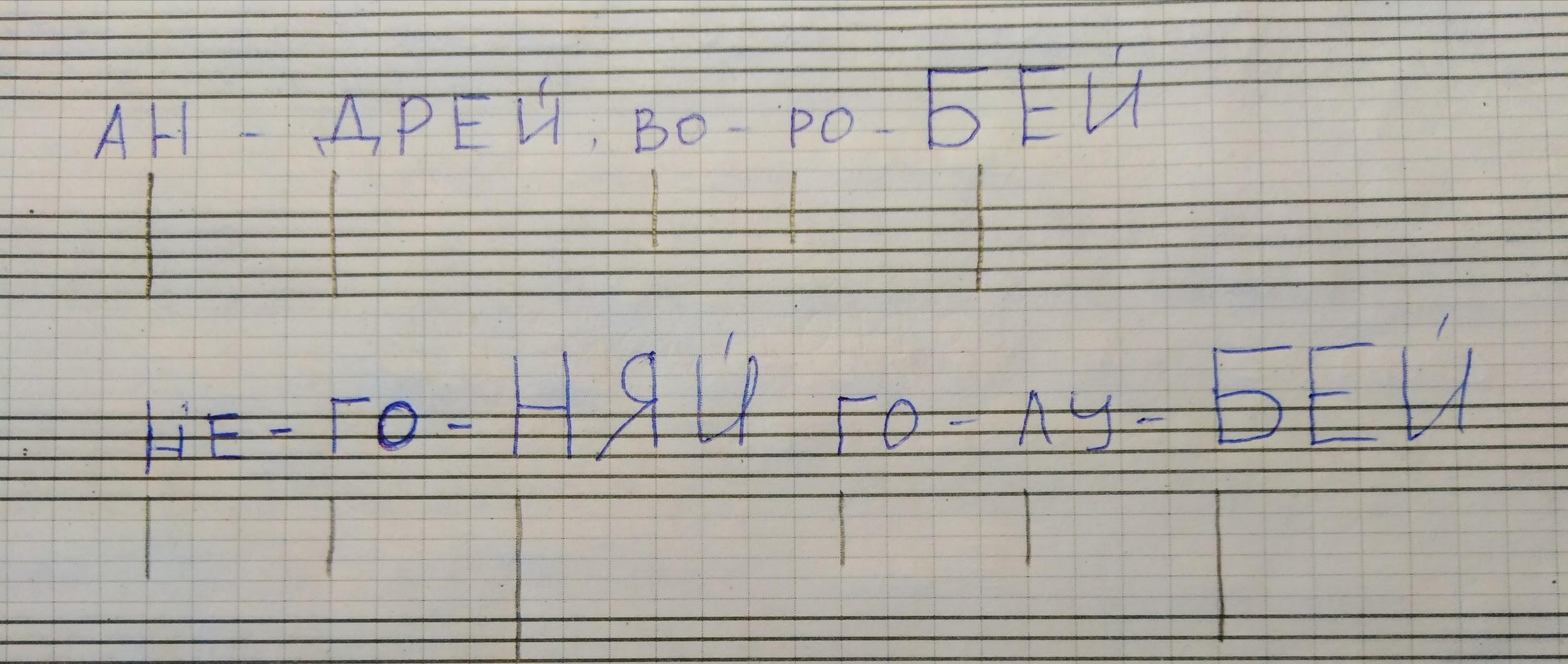 